AULA 22 REMOTA – MÚSICA – 02/08 A 06/08.Nesta sequência você vai precisar de duas colheres. Para o nosso aprendizado e diversão, não precisamos de muitas coisas, mas a principal delas é a nossa imaginação.Com duas colheres, você vai assistir ao vídeo e executar a atividade, realizando o ritmo desta canção TRÉ LÉ LÉ.  https://youtu.be/ixJftUfSMeY Você vai gravar um vídeo e enviar para o prof. Qualquer dúvida, pode me chamar. Abração do Prof. Luan.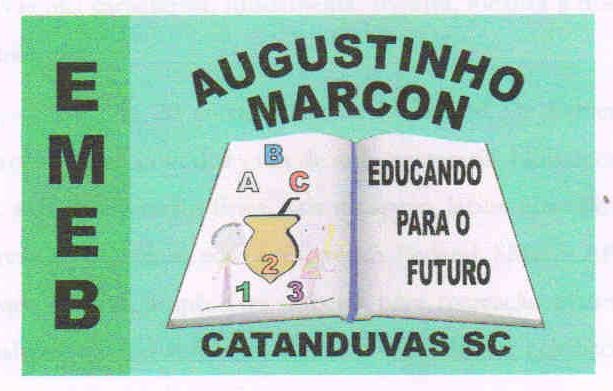 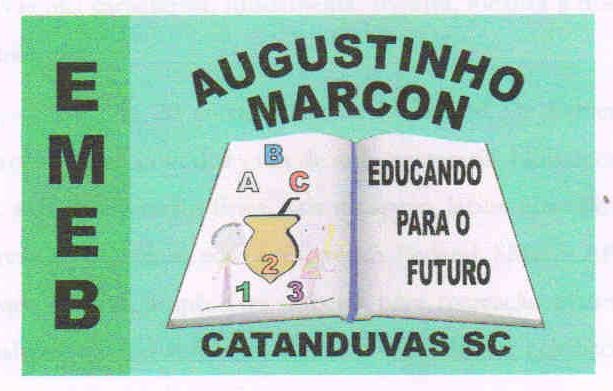 Escola Municipal de Educação Básica Augustinho Marcon. Catanduvas, agosto de 2021. Diretora: Tatiana Bittencourt Menegat.  Assessora Técnica Pedagógica: Maristela Apª. Borella Baraúna. Assessora Técnica Administrativa: Margarete Petter.Professor: Luan Cezar Ribeiro da SilvaAluno: ___________________________________________Disciplina: Música  Turma: 3º ano  